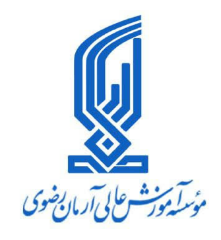 بسمه تعالیفرم ارزیابی پیشرفت پایان نامه کارشناسی ارشد  دانشجو موظف است در پايان هر نيمسال نسبت به تكميل و تحويل فرم به مدیرگروه اقدام نمايد.کاربرگ شماره( 4)این قسمت توسط دانشجو تکمیل گردد:پيشرفت زمانياین قسمت توسط استاد راهنما تکمیل گردد:تحقیق در چه مرحله ای است؟نام و نام خانوادگی دانشجو:گروه آموزشی:شماره دانشجویی:تاریخ تصویب پروپوزال:استاد راهنما:استاد مشاور:عنوان پایان نامه:عنوان پایان نامه:عنوان پایان نامه:تاريخ شروع پایان نامه:اولین نیمسال اخذ پایان نامه  نیمسال ........................دومین نیمسال اخذ پایان نامه   نیمسال ........................سومین و آخرین نیمسال اخذ پایان نامه   نیمسال........................1. بررسی منابع           4. نگارش روش شناسی پژوهش (فصل سه)7. نگارش تجزیه و تحلیل داده ها (فصل چهار)7. نگارش تجزیه و تحلیل داده ها (فصل چهار)2. نگارش کلیات پژوهش (فصل یک)5. جمع آوری داده ها8. نگارش یافته های پژوهش، نتیجه گیری و پیشنهادات (فصل پنج)8. نگارش یافته های پژوهش، نتیجه گیری و پیشنهادات (فصل پنج)3. نگارش مبانی نظری و پیشینه پژوهش (فصل دو)6. تجزیه و تحلیل داده ها 9. آماده سازی پایان نامه طبق فرمت دانشگاه9. آماده سازی پایان نامه طبق فرمت دانشگاه اینجانب ............................................. استاد راهنمای دانشجو ............................................. با تمدید پایان نامه نامبرده موافقت می نمایم. پیش بینی می گردد پایان نامه مذکور تا تاریخ ............................................. آماده دفاع باشد.امضاء و تاریخ: اینجانب ............................................. استاد راهنمای دانشجو ............................................. با تمدید پایان نامه نامبرده موافقت می نمایم. پیش بینی می گردد پایان نامه مذکور تا تاریخ ............................................. آماده دفاع باشد.امضاء و تاریخ: اینجانب ............................................. استاد راهنمای دانشجو ............................................. با تمدید پایان نامه نامبرده موافقت می نمایم. پیش بینی می گردد پایان نامه مذکور تا تاریخ ............................................. آماده دفاع باشد.امضاء و تاریخ: اینجانب ............................................. استاد راهنمای دانشجو ............................................. با تمدید پایان نامه نامبرده موافقت می نمایم. پیش بینی می گردد پایان نامه مذکور تا تاریخ ............................................. آماده دفاع باشد.امضاء و تاریخ:اطلاعات فوق مورد تایید مدیرگروه  است.امضاء و تاریخ:اطلاعات فوق مورد تایید مدیرگروه  است.امضاء و تاریخ:اطلاعات فوق مورد تایید مدیرگروه  است.امضاء و تاریخ:اطلاعات فوق مورد تایید مدیرگروه  است.امضاء و تاریخ: